Liczebniki – technik sterylizacji medycznejliczby po niemieckuDo kluczowych umiejętności w języku niemieckim zaliczamy posługiwanie się liczebnikami, liczbami. Liczby przydadzą nam się częściej, niż kolory, czy dni tygodnia, zastosowań jest wiele, w sklepie, w pracy itp. Jest to ważny element, dlatego poniżej znajdziesz pisownię oraz tłumaczenie na język polski – liczebniki po niemiecku. Utrwalimy sobie, przy okazji parę zasad. Wir lernen ” Liczby po niemiecku “!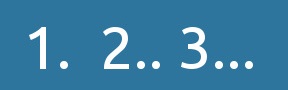 Cyfry po niemiecku do 10Liczby po niemiecku do 10 powinieneś znać na wyrywki.0 – null1 – eins2 – zwei3 – drei4 – vier5 – fünf6 – sechs7 – sieben8 – acht9 – neun10 – zehnLiczebniki – cała listaZanim przejdziemy do pełnej listy wiedz, żeliczby w języku niemieckim piszemy od tyłuliczebniki piszemy prawie zawsze razem0 – null
1 – eins
2 – zwei
3 – drei
4 – vier
5 – fünf
6 – sechs
7 – sieben
8 – acht
9 – neun
10 – zehn
11 – elf
12 – zwölf
13 – dreizehn
14 – vierzehn
15 – fünfzehn
16 – sechzehn
17 – siebzehn
18 – achtzehn
19 – neunzehn
20 – zwanzig
21 – einundzwanzig
22 – zweiundzwanzig
23 – dreiundzwanzig
24 – vierundzwanzig
25 – fünfundzwanzig
26 – sechsundzwanzig
27 – siebenundzwanzig
28 – achtundzwanzig
29 – neunundzwanzig
30 – dreißig
31 – einunddreißig
32 – zweiunddreißig
33 – dreiunddreißig
34 – vierunddreißig
35 – fünfunddreißig
36 – sechsunddreißig37 – siebenunddreißig
38 – achtunddreißig
39 – neununddreißig
40 – vierzig
41 – einundvierzig
42 – zweiundvierzig
43 – dreiundvierzig
44 – vierundvierzig
45 – fünfundvierzig
46 – sechsundvierzig
47 – siebenundvierzig
48 – achtundvierzig
49 – neunundvierzig
50 – fünfzig
51 – einundfünfzig
52 – zweiundfünfzig
53 – dreiundfünfzig
54 – vierundfünfzig
55 – fünfundfünfzig
56 – sechsundfünfzig
57 – siebenundfünfzig
58 – achtundfünfzig
59 – neunundfünfzig
60 – sechzig
61 – einundsechzig
62 – zweiundsechzig
63 – dreiundsechzig
64 – vierundsechzig
65 – fünfundsechzig
66 – sechsundsechzig
67 – siebenundsechzig
68 – achtundsechzig
69 – neunundsechzig
70 – siebzig
71 – einundsiebzig
72 – zweiundsiebzig73 – dreiundsiebzig
74 – vierundsiebzig
75 – fünfundsiebzig
76 – sechsundsiebzig
77 – siebenundsiebzig
78 – achtundsiebzig
79 – neunundsiebzig
80 – achtzig
81 – einundachtzig
82 – zweiundachtzig
83 – dreiundachtzig
84 – vierundachtzig
85 – fünfundachtzig
86 – sechsundachtzig
87 – siebienundachtzig
88 – achtundachtzig
89 – neunundachtzig
90 – neunzig
91 – einundneunzig
92 – zweiundneunzig
93 – dreiundneunzig
94 – vierundneunzig
95 – fünfundneunzig
96 – sechsundneunzig
97 – siebienundneunzig
98 – achtundneunzig
99 – neunundneunzig
100 – hundert
300 – dreihundert
500 – fünfhundert
800 – achthundert
1000 – tausend
2000 – zweitausend
3000 – dreitausend
4000 – viertausend
6000 – sechstausendJak tworzymy liczby po niemiecku?Pierwsze trzynaście cyfr po niemiecku naucz się na pamięć. W celu tworzenia większych liczb wystarczy znajomość poniższych zasad oraz cyfr od 1 do 9. Po pierwsze liczebnikom od 13 do 19, dodajemy końcówkę zehn14 – vierzehn
17 – siebzehn
19 – neunzehnDziesiątki 30, 40 … tworzymy przez dodanie końcówki zig. Istnieją tutaj wyjątki – dreißig, siebzig…40 – vierzig
50 – fünfzig
80 – achtzig
90 – neunzigDo liczb większych niż 20, a mniejszych niż 99 dodajemy und pomiędzy cyfrą jedności, a dziesiątek.Uwaga! Liczby piszemy od tyłu. Polskie 71 = 1 und 7072 – zweiundsiebzig (dwa i siedemdziesiąt)
57 – siebenundfünfzig
64 – vierundsechzig
93 – dreiundneunzigWiększe liczby tworzymy, na przykład: cztery setki dwa i trzydzieści, vierhundert zweiunddreißig. Przy czym cztery setki to wyraz wolny.